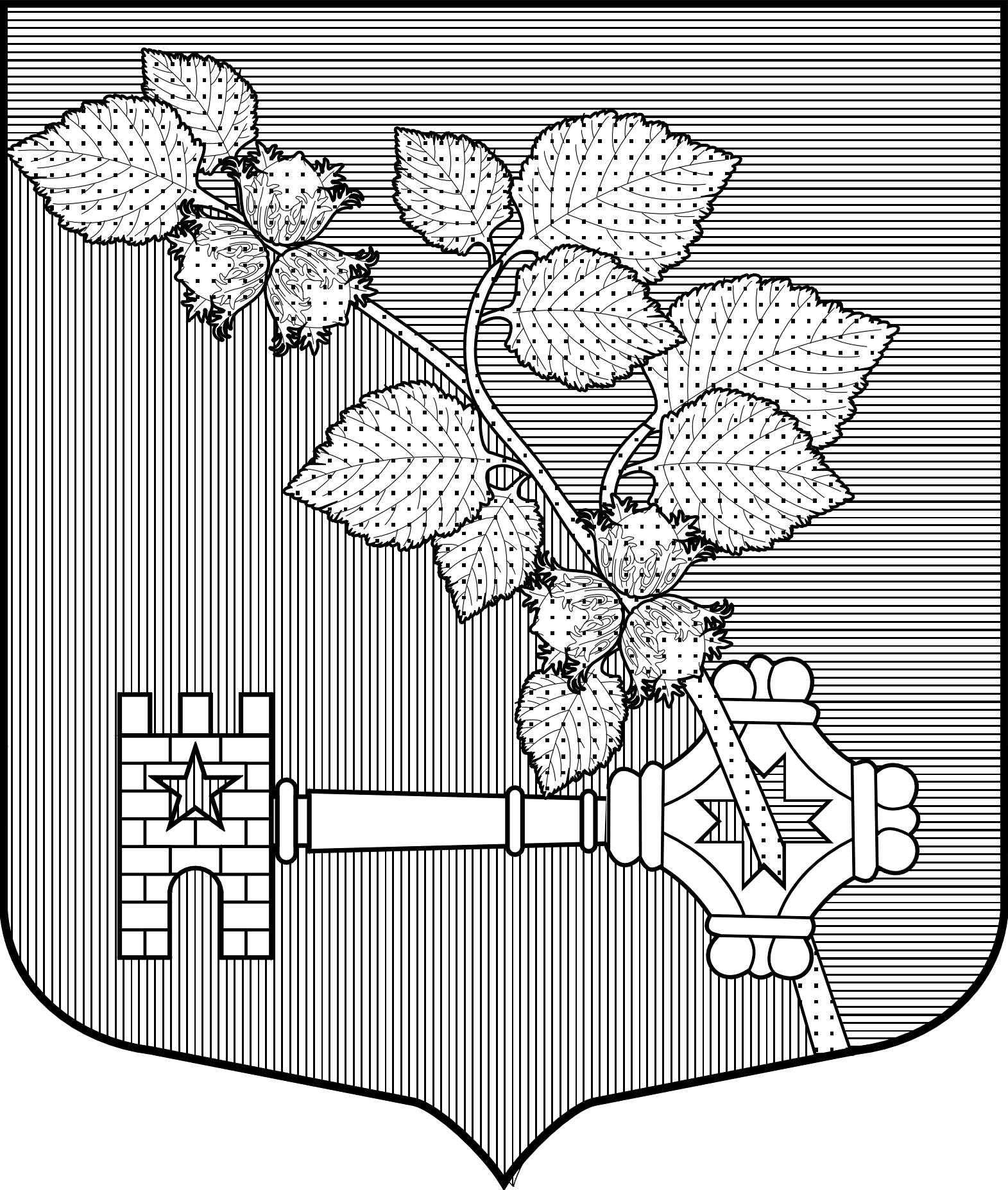  АДМИНИСТРАЦИЯВиллозского городского поселенияЛомоносовского района           ПОСТАНОВЛЕНИЕ № 135гп. Виллози                                                                                      «21»  марта  2024 года«Об утверждении расчета общей потребностив объектах гражданской обороны на укрытие населения Виллозского городского поселения»В соответствии со ст. 14 Федерального закона от 06.10.2003 № 131-ФЗ «Об общих принципах организации местного самоуправления в Российской Федерации», Федеральным законом от 12.02.1998 № 28-ФЗ «О гражданской обороне», Постановлением Правительства РФ от 29.11.1999 № 1309 «О Порядке создания убежищ и иных объектов гражданской обороны», Постановлением Правительства РФ от 26.11.2007 № 804 «Об утверждении Положения о гражданской обороне в Российской Федерации» и в целях гражданской обороны населения Виллозского городского поселения,ПОСТАНОВЛЯЮ:Утвердить Порядок создания убежищ и иных объектов гражданской обороны на территории Виллозского городского поселения (приложение 1).Утвердить расчет общей потребности на укрытие населения Виллозского городского поселения в защитных сооружениях гражданской обороны, приспособленных подвальных помещениях и других помещениях, используемых для защиты населения (приложение 2).Утвердить Порядок учета защитных сооружений на территории Виллозского городского поселения (приложение 3).Утвердить форму журнала учета защитных сооружений на территории Виллозского городского поселения (приложение 4).Настоящее постановление вступает в силу со дня подписания.Контроль, за исполнением настоящего постановления оставляю за собойГлава  администрацииВиллозского городского поселения          						С.В. АндрееваПриложение №1 к постановлению № 135 от 21 марта 2024 года ПОРЯДОК
создания убежищ и иных объектов гражданской обороны на территории Виллозского городского поселенияНастоящий Порядок разработан в соответствии с Федеральным законом «О гражданской обороне» и определяет правила создания в мирное время, период мобилизации и военное время на территории поселения убежищ и иных объектов гражданской обороны.К объектам гражданской обороны относятся:убежище – защитное сооружение гражданской обороны, предназначенное для защиты укрываемых в течение нормативного времени от расчетного воздействия поражающих факторов ядерного и химического оружия и обычных средств поражения, бактериальных (биологических) средств и поражающих концентраций аварийно-химически опасных веществ, возникающих при аварии на потенциально опасных объектах, а также от высоких температур и продуктов горения при пожарах;противорадиационные укрытия – защитное сооружение гражданской обороны, предназначенное для защиты укрываемых от воздействия ионизирующих излучений при радиоактивном заражении (загрязнении) местности и допускающее непрерывное пребывание в нем укрываемых в течение нормативного времени;укрытие – защитное сооружение гражданской обороны, предназначенное для защиты укрываемых от фугасного и осколочного действия обычных средств поражения, поражения обломками строительных конструкций, а также от обрушения конструкций вышерасположенных этажей зданий различной этажности;специализированное складское помещение (место хранения) – помещение. Предназначенное для хранения, размещенного в нем имущества гражданской обороны и выдачи его в установленном порядке;санитарно-обмывочный пункт – комплекс помещений, технических и материальных средств, предназначенных для смены одежды, обуви, санитарной обработки населения, контроля радиоактивного заражения (загрязнения) кожных покровов, средств индивидуальной защиты, специальной и личной одежды людей;станции обеззараживания одежды – комплекс помещений, технических и материальных средств, предназначенных для специальной обработки одежды, обуви, а также для пропитки одежды защитными составами;станция обеззараживания техники – комплекс помещений, технических и материальных средств, предназначенных для специальной обработки подвижного состава транспорта;иные объекты гражданской обороны – объекты, предназначенные для обеспечения проведения мероприятий по гражданской обороне, в том числе для санитарной обработки людей и животных, дезактивации дорог, зданий и сооружений, специальной обработки одежды, транспортных средств и других неотложных работ.Убежища создаются:– для максимальной по численности,  работающей в военное время смены работников организации, имеющей мобилизационное задание (заказ) (далее – наибольшая работающая смена организации) и отнесенной к категории особой важности по гражданской обороне, независимо от места ее расположения, а также для наибольшей работающей смены организации, отнесенной к первой или второй категории по гражданской обороне и расположенной на территории, отнесенной к группе по гражданской обороне, за исключением наибольшей работающей смены метрополитена, обеспечивающего прием и укрытие населения в сооружениях метрополитена, используемых в качестве защитных сооружений гражданской обороны, и медицинского персонала, обслуживающего нетранспортабельных больных;– для работников максимальной по численности работающей в мирное время смены организации, эксплуатирующей ядерные установки (атомные станции), включая работников организации, обеспечивающей ее функционирование и жизнедеятельность и находящейся на ее территории в пределах периметра защитной зоны.Противорадиационные укрытия создаются:– для наибольшей работающей смены организации, отнесенной к первой или второй категории по гражданской обороне, расположенной в зоне возможного радиоактивного заражения (загрязнения) за пределами территории, отнесенной к группе по гражданской обороне;– для нетранспортабельных больных и обслуживающего их медицинского персонала, находящегося в учреждении здравоохранения, расположенном в зоне возможного радиоактивного заражения (загрязнения).Укрытия создаются:– для наибольшей работающей смены организации, отнесенной к первой или второй категории по гражданской обороне, расположенной за пределами территории, отнесенной к группе по гражданской обороне, вне зоны возможного радиоактивного заражения (загрязнения);– для нетранспортабельных больных и обслуживающего их медицинского персонала, находящегося в учреждении здравоохранения, расположенном на территории, отнесенной к группе по гражданской обороне, вне зоны возможного радиоактивного заражения (загрязнения).Для укрытия населения используются имеющиеся защитные сооружения гражданской обороны и (или) приспосабливаются под защитные сооружения гражданской обороны в период мобилизации и в военное время заглубленные помещения и другие сооружения подземного пространства, включая метрополитены.Специализированные складские помещения (места хранения) создаются для хранения средств индивидуальной и медицинской защиты, приборов радиационной и химической разведки, радиационного контроля и другого имущества гражданской обороны.Санитарно-обмывочные пункты, станции обеззараживания одежды и техники и иные объекты гражданской обороны создаются для обеспечения радиационной, химической, биологической и медицинской защиты и первоочередного жизнеобеспечения населения, санитарной обработки людей и животных, дезактивации дорог, зданий и сооружений, специальной обработки одежды и транспортных средств.Создание объектов гражданской обороны в мирное время осуществляется на основании планов, разрабатываемых федеральными органами исполнительной власти и органами исполнительной власти субъектов Российской Федерации и согласованных с Министерством Российской Федерации по делам гражданской обороны, чрезвычайным ситуациям и ликвидации последствий стихийных бедствий.Органы местного самоуправления на соответствующих территориях:– определяют общую потребность в объектах гражданской обороны;– в мирное время создают, сохраняют существующие объекты гражданской обороны и поддерживают их в состоянии постоянной готовности к использованию;– осуществляют контроль создания объектов гражданской обороны и поддержания их в состоянии постоянной готовности к использованию;– ведут учет существующих и создаваемых объектов гражданской обороны.Организации:– создают в мирное время по согласованию с федеральными органами исполнительной власти, органами исполнительной власти субъектов Российской Федерации и органами местного самоуправления, в сфере ведения которых они находятся, объекты гражданской обороны;– обеспечивают сохранность объектов гражданской обороны, принимают меры по поддержанию их в состоянии постоянной готовности к использованию;– ведут учет существующих и создаваемых объектов гражданской обороны.Создание объектов гражданской обороны в период мобилизации и военное время осуществляется в соответствии с планами гражданской обороны федеральных органов исполнительной власти и организация, планами гражданской обороны и защиты населения субъектов Российской Федерации и муниципальных образований.Создание объектов гражданской обороны осуществляется за счет приспособления существующих, реконструируемых и вновь строящихся зданий и сооружений, которые по своему предназначению могут быть использованы как объекты гражданской обороны, а также строительства этих объектов. В качестве объектов гражданской обороны также могу использовать объекты, предназначенные для обеспечения защиты от чрезвычайных ситуаций природного и техногенного характераВ мирное время объекты гражданской обороны в установленном порядке могут использоваться в интересах экономики и обслуживания населения, а также для защиты населения от поражающих факторов, вызванных чрезвычайными ситуациями природного и техногенного характера, с сохранением возможности приведения их в заданные сроки в состояние готовности к использованию по назначению.Приложение №2 к постановлению № 135 от 21 марта 2024 годаРАСЧЕТобщей потребности на укрытие населения Виллозского городского поселения в защитных сооружениях гражданской обороны, приспособленных подвальных помещениях и других помещениях, используемых для защиты населенияПриложение №3 к постановлению № 135 от 21 марта 2024 годаПОРЯДОК
учета защитных сооружений на территории Виллозского городского поселенияУчет защитных средств гражданской обороны ЗС ГО ведется в органах местного самоуправления, а также в организациях, имеющих на балансе ЗС ГО, в журнале учета ЗС ГО, форма которого приведена в приложении 4.Документальным основанием для ведения учета ЗС ГО является паспорт сооружения, в котором указываются его основные технические характеристики и перечень оборудования систем жизнеобеспечения. Обязательными приложениями к паспорту ЗС ГО являются копии поэтажных планов и экспликаций помещений объекта ГО, согласованные и заверенные органами технической инвентаризации, организацией – балансодержателем ЗС ГО и органом управления по делам гражданской обороны и чрезвычайным ситуациям.Паспорт ЗС ГО оформляется после ввода защитного сооружения в эксплуатацию или по итогам инвентаризации ЗС ГО.Сведения о наличии ЗС ГО представляются в Министерство Российской Федерации по делам гражданской обороны, чрезвычайным ситуациям и ликвидации последствий стихийных бедствий в соответствии с устанавливаемым порядком.Инвентарные номера убежищам и противорадиационным укрытиям присваиваются органом управления по делам гражданской обороны и чрезвычайным ситуациям в соответствии с нумерацией ЗС ГО, устанавливаемой на территории Ленинградской области. Для присвоения инвентарных номеров организации представляют в главные управления МЧС России по Ленинградской области данные о месте расположения ЗС ГО и копии паспортов сооружений.С учета снимаются ЗС ГО в следующих случаях:– при утрате расчетных защитных свойств ограждающих и несущих строительных конструкций, если восстановление их технически невозможно или экономически нецелесообразно;– в связи с новым строительством, реконструкцией, техническим переоснащением зданий и сооружений, осуществляемыми по решению федеральных органов исполнительной власти и (или) органов исполнительной власти субъектов Российской Федерации.– при отсутствии организаций, которым возможна передача ЗС ГО в оперативное управление, хозяйственное ведение, и потребности в ЗС ГО на данной территории для защиты категорий населения, установленных постановлением Правительства Российской Федерации от 29.11.1999 № 1309 «О Порядке создания убежищ и иных объектов гражданской обороны»;В целях подготовки документации для снятия с учета ЗС ГО создается комиссия распоряжением главы муниципального образования Виллозского городское поселение Ломоносовского муниципального района Ленинградской области в отношении ЗС ГО, находящихся в муниципальной собственности. В состав комиссии, создаваемой для снятия с учета ЗС ГО (далее – комиссия), включаются по согласованию представители главного управления МЧС России по Ленинградской области. Комиссия рассматривает документацию планируемого к снятию с учета ЗС ГО, оценивает готовность ЗС ГО к использованию по предназначению и по результатам работы составляет акт о снятии с учета ЗС ГО по образцу, рекомендуемому Приказом МЧС РФ от 01.01.01 г. № 583 «Об утверждении и введении в действие Правил эксплуатации защитных сооружений гражданской обороны», или принимает решение об отказе в снятии с учета данного ЗС ГО.К акту о снятии с учета ЗС ГО прилагаются:– паспорт ЗС ГО;– выписка из реестра федерального имущества (собственности субъектов Российской Федерации или муниципальных образований);– копия свидетельства о государственной регистрации права собственности;– техническое заключение о состоянии ЗС ГО по образцу, рекомендуемому Приказом МЧС РФ от 01.01.2001 № 583 «Об утверждении и введении в действие Правил эксплуатации защитных сооружений гражданской обороны»;– рекомендации по использованию полученного в результате снятия с учета ЗС ГО помещения и земельного участка;– особое мнение отдельных членов комиссии (при наличии).Акт о снятии с учета ЗС ГО с прилагаемыми к нему документами (далее – документация) составляется в пяти экземплярах. До утверждения акт о снятии с учета убежищ гражданской обороны с прилагаемой документацией направляется на согласование в МЧС России, а противорадиационных укрытий – в соответствующий региональный центр по делам гражданской обороны.После утверждения акт о снятии с учета ЗС ГО руководителем, решением которого создана комиссия, направляется:– первый экземпляр – в Главное управление МЧС России (Департамент гражданской защиты) через соответствующие региональные центры по делам гражданской обороны, чрезвычайным ситуациям и ликвидации последствий стихийных бедствий– второй экземпляр – в соответствующий орган, утвердивший акт о снятии с учета ЗС ГО;– третий экземпляр – в главное управление МЧС России по Ленинградской области, в котором находится ЗС ГО на учете;– четвертый экземпляр – в соответствующий территориальный орган Росимущества;– пятый экземпляр – в организацию, в которой ЗС ГО находится на праве хозяйственного ведения или оперативного управления.Приложение №4к постановлению № 135 от 21 марта 2024 годаЖУРНАЛ УЧЕТА
защитных сооружений на территории Виллозского городского поселения№МероприятияВ пункте(ах) постоянной дислокации, количество защитных сооружений/количество укрываемых1Подлежит укрытию (население, человек)д. Аропаккузи – 62 д. Вариксолово – 64 д. Кавелахта – 74д. Карвала – 38д. Малое Карлино – 2780д. Мурилово – 22д. Мюреля – 2д. Перекюля – 67д. Пикколово – 540д. Рассколово – 116д. Ретселя – 176д. Саксолово – 37гп. Виллози – 2798п. Новогорелово – 6801135772Имеется защитных сооружений всего,Из них:302.1убежищ (противорадиационных укрытий), отвечающих нормам инженерно-технических мероприятий гражданской обороны02.2убежищ (противорадиационных укрытий), не отвечающих нормам инженерно-технических мероприятий гражданской обороны02.3подвалов и других заглубленных помещений30 (общая вместимость 53620 чел.)2.4всего укрывается и % укрытия13577/ 394.93%3Планируется строительство:04Итого будет укрываться, человек13577/ 394.93%Номер ЗС ГОПолный адрес местоположения ЗС ГО, с указанием строения, подъездаТип ЗС ГО (Убежище/ПРУ/Укрытие)Класс убежища или группа ПРУФактическая вместимость ЗС ГО, тыс. чел.Общая площадь ЗС го, кв.м.Готовность ЗС ГО к приему укрываемых (Г/ОГ/НГ)